富士通グループのオンラインショップのご案内多数の専門オンラインショップを開設し、皆さまのお越しをお待ちしております。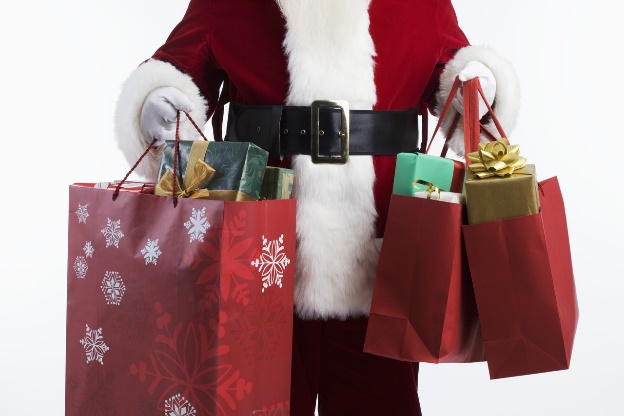 株式会社富士通健康ランド http://www.aaa.co.jp/株式会社富士通ドリンク http://www.bbbco.jp/株式会社富士通ラーメン  http://www.ccc.co.jp/株式会社富士通ギフト http://www.ddd.co.jp/株式会社富士通PCランド http://www.eee.co.jp/株式会社富士通お土産本舗http://www.fff.co.jp/